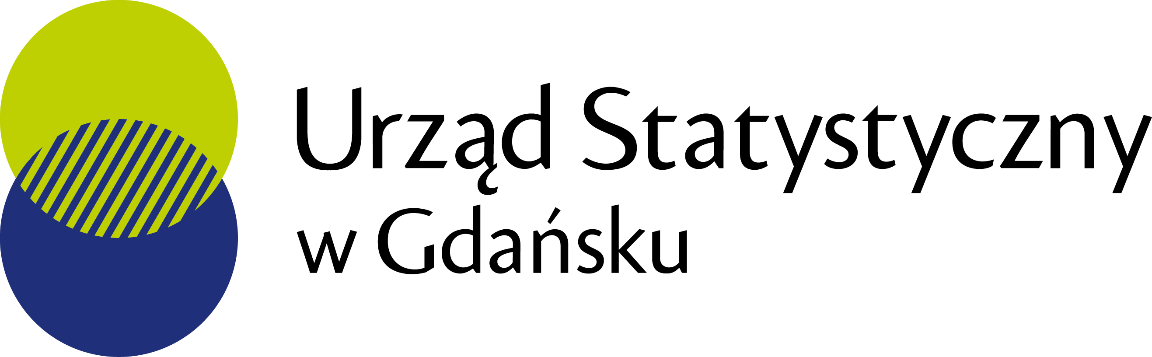 Szanowni PaństwoNa terenie wszystkich gmin województwa pomorskiego w wybranych losowo gospodarstwach rolnych będą realizowane w dniachod 1 czerwca do 10 lipca br.badania ankietowe z zakresu rolnictwa:Czerwcowe badanie rolnicze (sprawozdanie R-CzBR)Badanie pogłowia bydła, owiec i drobiu oraz produkcji zwierzęcej (sprawozdanie R-ZW-B)Badanie pogłowia świń oraz produkcji żywca wieprzowego (sprawozdanie R-ZW-S)Dziękujemy za współpracę i liczymy, że nasze wspólne działania przyczynią się do pomyślnej realizacji badań statystycznych.Więcej szczegółów o badaniach ankietowych można znaleźć na stronie internetowej: www.stat.gov.pl